Publicado en España el 03/07/2017 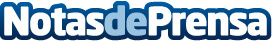 Fersay estrena web de venta on-line tiendasfersay.com Apuesta por mejorar su presencia en la red con una web con mayor contenido y más amigable en la que prima la usabilidad y la fácil navegaciónDatos de contacto:Pura de RojasALLEGRA COMUNICACION91 434 82 29Nota de prensa publicada en: https://www.notasdeprensa.es/fersay-estrena-web-de-venta-on-line_1 Categorias: E-Commerce Consumo http://www.notasdeprensa.es